POJASNILA RAZPISNE DOKUMENTACIJE za oddajo javnega naročila JN007139/2021-B01 - A-191/21; datum objave: 19.10.2021Datum prejema: 5.11.2021   10:34Vprašanje:VOZIŠČE, postavka 5:
Izdelava nadomestnega kamnitega zidca
8 m1

Prosimo vas da objavite detajl oz. podate ostale dimenzije kamnitega zidca.Odgovor:Gre za prestavitev nizkega kamnitega zidca na območju uvoza JP853041 svetle višine 30cm + temelj višine 80cm.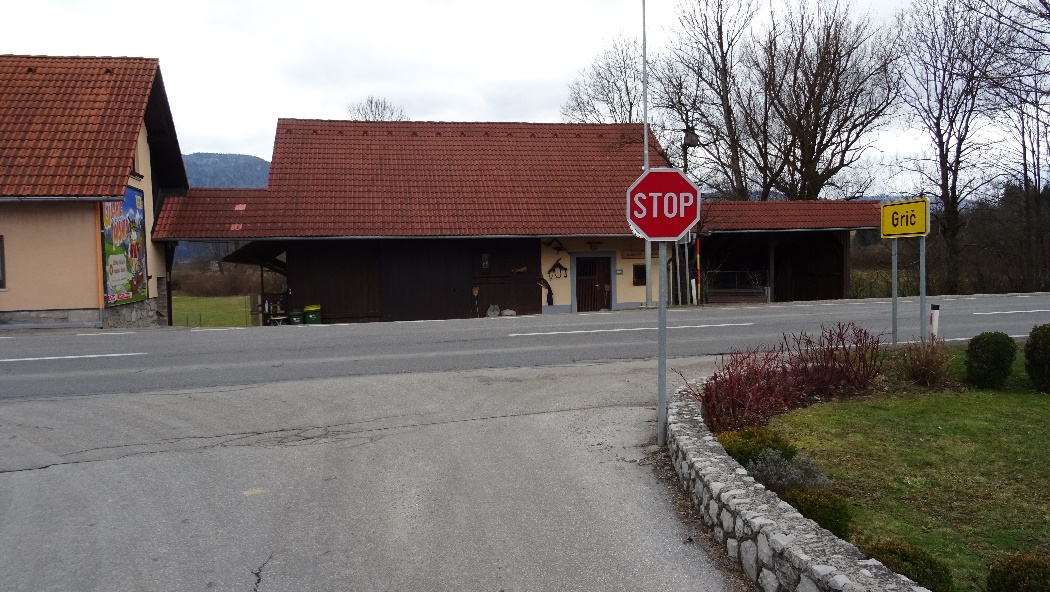 Številka:43001-402/2021-16oznaka naročila:A-191/21 G   Datum:9.11.2021MFERAC:2431-21-001488/0Ureditev glavne ceste G2-106/odsek Žlebič - Kočevje od km 1.230 do km2.350 skozi naselji Grič in Breg